บันทึกข้อความ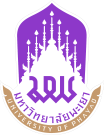 หน่วยงาน   คณะวิทยาการจัดการและสารสนเทศศาสตร์  สาขาวิชา                      โทร		ที่   ศธ.0590.20(6)/     		            		วันที่  	                       		เรื่อง  ขออนุมัติดำเนินโครงการวิจัย/บริการวิชาการ ทุนส่วนตัว						เรียน  คณบดี		ตามที่ข้าพเจ้า			 ตำแหน่ง		 สังกัดสาขาวิชา	                     มีความประสงค์ดำเนินโครงการ  วิจัย  บริการวิชาการ เรื่อง 			                         โดยใช้งบทุนส่วนตัว งบประมาณ 		 บาท (			บาทถ้วน) มีระยะเวลาดำเนินการ        เดือน นับตั้งแต่วันที่	เดือน 		 พ.ศ.	      ถึงวันที่	 เดือน     	พ.ศ.       	      		เพื่อให้การดำเนินโครงการดังกล่าวบรรลุวัตถุประสงค์และเกิดประโยชน์สูงสุดต่อมหาวิทยาลัย ข้าพเจ้าจึงขออนุมัติดำเนินโครงการดังกล่าว โดยได้แนบเอกสารเพื่อประกอบการพิจารณาอนุมัติ ดังนี้			 ข้อเสนอโครงการวิจัย 			 อื่นๆ 										จึงเรียนมาเพื่อโปรดพิจารณาอนุมัติ ทั้งนี้ ข้าพเจ้าจะนำส่งรายงานการวิจัยฉบับสมบูรณ์ ภายใน 45 วันหลังสิ้นสุดระยะเวลาดำเนินโครงการฯ  ลงชื่อ....................................................        (................................................)                                       					    หัวหน้าโครงการ2. เรียน คณบดีโปรดพิจารณาอนุมัติดำเนินโครงการวิจัยลงชื่อ....................................................(......................................................)หัวหน้าสาขาวันที่ .........../.........../.................4. เรียน คณบดี(  ) เห็นควรอนุมัติ     (  ) เห็นควรไม่อนุมัติ  ลงชื่อ....................................................(ดร.วารัชต์  มัธยมบุรุษ)รักษาการแทนรองคณบดีฝ่ายวิจัยและบริการวิชาการวันที่ .........../.........../.................3. เรียน คณบดีเห็นควรอนุมัติและให้ดำเนินการบันทึกข้อมูลลงชื่อ....................................................(นางสาววงเดือน  ศักดิ์บุญเรือง)ผู้ประสานงานวิจัยวันที่ .........../.........../.................(  ) อนุมัติ      (  ) ไม่อนุมัติ  ลงชื่อ....................................................(ผศ.ดร.ประกอบศิริ  ภักดีพินิจ)คณบดีคณะวิทยาการจัดการและสารสนเทศศาสตร์วันที่ .........../.........../.................